Профилактика рака молочной железы!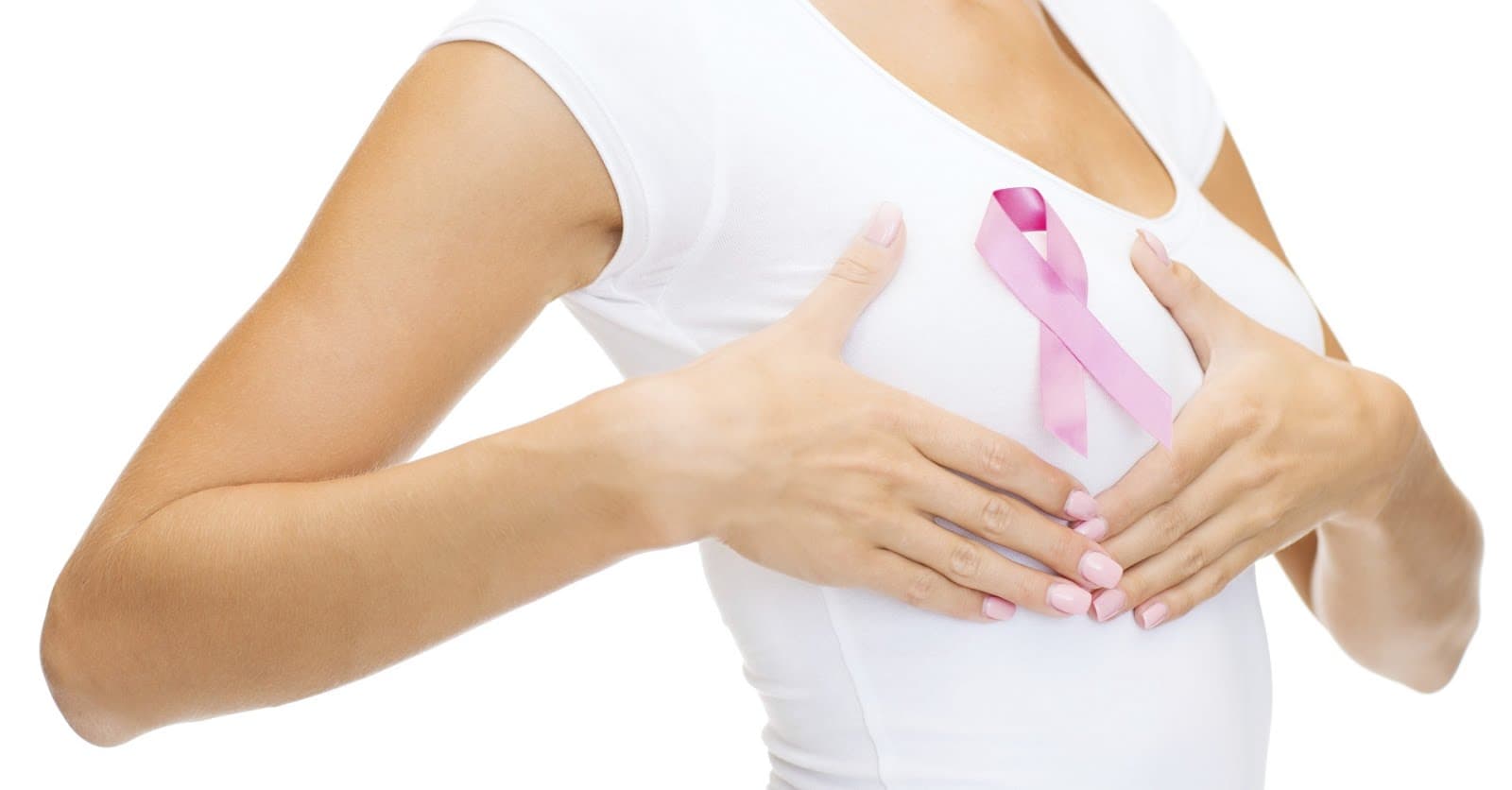 Рак молочной железы – это злокачественная опухоль железистой ткани молочной железы. В мире эта самая распространённая среди женщин форма рака, с показателями заболеваемости 99,4 на 100 000 женщин в возрасте от 13 до 90 лет. Факторы риска рака грудиСогласно современным исследованиям, рак груди возникает под воздействием комплекса причин:наследственность;неблагоприятная экологическая обстановка;нарушения выработки женских гормонов (прогестерона и эстрогена);аборты;случаи рака у близких родственниц по материнской линии;сильные стрессы, ожирение, возраст старше 40 лет;травмы молочных желез;недостаток физической активности и др.Как предотвратить заболевание Онкологи выделяют первичную, вторичную профилактику и третичную профилактику РМЖ. Мероприятия рекомендованы разным группам женщин.Первичная профилактикаМероприятия направлены на устранение тех факторов, которые могут вызвать развитие заболевания. Включает в себя коррекцию образа жизни, регулярное посещение маммолога, самообследования. Первичная профилактика рекомендована здоровым женщинам.Вот основные правила самообследования:Осмотр проводят ежемесячно, после окончания менструаций, в один и тот же день цикла.Женщина встает перед зеркалом, опустив руки вдоль тела, осматривает форму желез, вид сосков.Женщина поднимает руки над головой, оглядывая грудь спереди и с обоих боков.Надавливает на железу тремя прямыми сложенными вместе пальцами.Женщина ощупывает молочные железы по кругу, начиная с верхне-наружного квадранта. При пальпации он в норме самый плотный.Затем следует сжать большим и указательным пальцем соски, проверяя наличие выделений.Женщина ложится на спину и повторяет круговую пальпацию каждой железы, ощупывает область подмышечных лимфоузлов.Состояние может измениться даже в течение 1 менструального цикла. Следует немедленно обратиться к врачу при обнаружении даже одного из симптомов:уплотнение или узел в груди, боль;припухание или уплотнение соска, втяжение соска;выделение из соска кровянистого характера;изменение вида кожи молочной железы (сморщена, участки втяжения);изменение формы и размеров груди;Вторичная профилактикаЭтот комплекс мероприятий необходим для выявления заболевания на ранней стадии. Он жизненно необходим женщинам с отягощенной наследственностью, мастопатией, гормонально зависимыми опухолями.Стандартный скрининг для этой группы включает ежемесячные самообследования и проведение УЗИ молочных желез или маммографии.Третичная профилактикаЭто комплекс мероприятий для женщин с установленным диагнозом. Они направлены на профилактику рецидива, предотвращение распространения метастазов. После курса терапии женщина наблюдается у онколога. Она получает лечение, проходит обследования.Рак молочной железы – заболевание, угрожающее здоровью и жизни каждой пятой женщины. Профилактика заключается в устранении негативных факторов образа жизни, внимательном отношении к здоровью, плановых обследованиях. И тогда у женщины, приходящей к врачу больше шансов услышать: «У вас все в порядке!»Красота не требует жертв, только заботы!Отдел мониторинга факторов риска ОГБУЗ «Центр общественного здоровья и медицинской профилактики города Старого Оскола»
                                              Медицинский статистикМартынова Наталья Александровна